ОБЩИЕ СВЕДЕНИЯ Учебная дисциплина «Основы органической химии» изучается в третьем семестре.Курсовая работа/Курсовой проект –не предусмотренФорма промежуточной аттестации: зачет Место учебной дисциплины в структуре ОПОПУчебная дисциплина «Основы органической химии» относится к части, формируемой участниками образовательных отношений.Изучение дисциплины опирается на результаты освоения образовательной программы предыдущего уровня.Результаты обучения по учебной дисциплине, используются при изучении следующих дисциплин: Материаловедение ЭкологияРезультаты освоения учебной дисциплины в дальнейшем будут использованы при прохождении производственной практики и выполнении выпускной квалификационной работы. ЦЕЛИ И ПЛАНИРУЕМЫЕ РЕЗУЛЬТАТЫ ОБУЧЕНИЯ ПО ДИСЦИПЛИНЕЦелями освоения дисциплины «Основы органической химии» являются:изучение норм и правил техники безопасности при выполнении химического эксперимента в лабораторных условиях;изучение классов органических соединений, их строение, физические и химические свойства;формирование навыков выполнения стандартных операций лабораторного химического эксперимента по предлагаемым методикам при решении практических задач;приобретение навыков грамотного выбора и практического использования методов разделения, очистки и идентификации химических соединений;приобретение навыков грамотного выбора и практического использования лабораторной химической посуды, нагревательных и перемешивающих устройств;приобретение навыков грамотного оценивания проведенного синтеза и качества полученного органического соединения;приобретение навыков грамотного анализа и оценки связи между свойствами органических соединений с возможностью их использования в химической технологии;формирование навыков научно-теоретического подхода к решению задач профессиональной направленности и практического их использования в дальнейшей профессиональной деятельности;формирование у обучающихся компетенций, установленных образовательной программой в соответствии с ФГОС ВО по данной дисциплине; Результатом обучения по учебной дисциплине является овладение обучающимися знаниями, умениями, навыками и опытом деятельности, характеризующими процесс формирования компетенциий и обеспечивающими достижение планируемых результатов освоения учебной дисциплины.Формируемые компетенции, индикаторы достижения компетенций, соотнесённые с планируемыми результатами обучения по дисциплинеСТРУКТУРА И СОДЕРЖАНИЕ УЧЕБНОЙ ДИСЦИПЛИНЫОбщая трудоёмкость учебной дисциплины по учебному плану составляет: Структура учебной дисциплины для обучающихся по видам занятийСтруктура учебной дисциплины для обучающихся по разделам и темам дисциплины:Краткое содержание учебной дисциплиныОрганизация самостоятельной работы обучающихсяСамостоятельная работа студента – обязательная часть образовательного процесса, направленная на развитие готовности к профессиональному и личностному самообразованию, на проектирование дальнейшего образовательного маршрута и профессиональной карьеры.Самостоятельная работа обучающихся по дисциплине организована как совокупность аудиторных и внеаудиторных занятий и работ, обеспечивающих успешное освоение дисциплины. Аудиторная самостоятельная работа обучающихся по дисциплине выполняется на учебных занятиях под руководством преподавателя и по его заданию. Аудиторная самостоятельная работа обучающихся входит в общий объем времени, отведенного учебным планом на аудиторную работу, и регламентируется расписанием учебных занятий. Внеаудиторная самостоятельная работа обучающихся – планируемая учебная, научно-исследовательская, практическая работа обучающихся, выполняемая во внеаудиторное время по заданию и при методическом руководстве преподавателя, но без его непосредственного участия, расписанием учебных занятий не регламентируется.Внеаудиторная самостоятельная работа обучающихся включает в себя:подготовку к лекциям, практическим и лабораторным занятиям, зачету;изучение учебных пособий;изучение теоретического и практического материала по рекомендованным источникам;подготовка к выполнению лабораторных работ и отчетов по ним;подготовка к промежуточной аттестации в течение семестра;Самостоятельная работа обучающихся с участием преподавателя в форме иной контактной работы предусматривает групповую и (или) индивидуальную работу с обучающимися и включает в себя:проведение индивидуальных и групповых консультаций по отдельным темам/разделам дисциплины;проведение консультаций перед зачетом;консультации по организации самостоятельного изучения отдельных разделов/тем, базовых понятий учебных дисциплин профильного/родственного бакалавриата, которые формировали ОПК и ПК, в целях обеспечения преемственности образования.Применение электронного обучения, дистанционных образовательных технологийПри реализации программы учебной дисциплины возможно применение электронного обучения и дистанционных образовательных технологий. Реализация программы учебной дисциплины с применением электронного обучения и дистанционных образовательных технологий регламентируется действующими локальными актами университета.Применяются следующие разновидности реализации программы с использованием ЭО и ДОТ.В электронную образовательную среду, по необходимости, могут быть перенесены отдельные виды учебной деятельности: РЕЗУЛЬТАТЫ ОБУЧЕНИЯ ПО ДИСЦИПЛИНЕ, КРИТЕРИИ ОЦЕНКИ УРОВНЯ СФОРМИРОВАННОСТИ КОМПЕТЕНЦИЙ, СИСТЕМА И ШКАЛА ОЦЕНИВАНИЯСоотнесение планируемых результатов обучения с уровнями сформированности компетенции(й).ОЦЕНОЧНЫЕ СРЕДСТВА ДЛЯ ТЕКУЩЕГО КОНТРОЛЯ УСПЕВАЕМОСТИ И ПРОМЕЖУТОЧНОЙ АТТЕСТАЦИИ, ВКЛЮЧАЯ САМОСТОЯТЕЛЬНУЮ РАБОТУ ОБУЧАЮЩИХСЯПри проведении контроля самостоятельной работы обучающихся, текущего контроля и промежуточной аттестации по учебной дисциплине «Основы органической химии» проверяется уровень сформированности у обучающихся компетенций и запланированных результатов обучения по дисциплине, указанных в разделе 2 настоящей программы.Формы текущего контроля успеваемости, примеры типовых заданий:Критерии, шкалы оценивания текущего контроля успеваемости:Промежуточная аттестация:Критерии, шкалы оценивания промежуточной аттестации учебной дисциплины:.Система оценивания результатов текущего контроля и промежуточной аттестации.Оценка по дисциплине выставляется обучающемуся с учётом результатов текущей и промежуточной аттестации.ОБРАЗОВАТЕЛЬНЫЕ ТЕХНОЛОГИИРеализация программы предусматривает использование в процессе обучения следующих образовательных технологий:проблемная лекция;групповые и индивидуальные дискуссии;преподавание дисциплины на основе результатов научных исследованийпоиск и обработка информации с использованием сети Интернет;дистанционные образовательные технологии;использование на лекционных занятиях видеоматериалов и наглядных пособийПРАКТИЧЕСКАЯ ПОДГОТОВКАПрактическая подготовка в рамках учебной дисциплины реализуется при проведении, лабораторных работ, предусматривающих участие обучающихся в выполнении отдельных элементов работ, связанных с будущей профессиональной деятельностью.ОРГАНИЗАЦИЯ ОБРАЗОВАТЕЛЬНОГО ПРОЦЕССА ДЛЯ ЛИЦ С ОГРАНИЧЕННЫМИ ВОЗМОЖНОСТЯМИ ЗДОРОВЬЯПри обучении лиц с ограниченными возможностями здоровья и инвалидов используются подходы, способствующие созданию безбарьерной образовательной среды: технологии дифференциации и индивидуального обучения, применение соответствующих методик по работе с инвалидами, использование средств дистанционного общения, проведение дополнительных индивидуальных консультаций по изучаемым теоретическим вопросам и практическим занятиям, оказание помощи при подготовке к промежуточной аттестации.При необходимости рабочая программа дисциплины может быть адаптирована для обеспечения образовательного процесса лицам с ограниченными возможностями здоровья, в том числе для дистанционного обучения.Учебные и контрольно-измерительные материалы представляются в формах, доступных для изучения студентами с особыми образовательными потребностями с учетом нозологических групп инвалидов:Для подготовки к ответу на практическом занятии, студентам с ограниченными возможностями здоровья среднее время увеличивается по сравнению со средним временем подготовки обычного студента.Для студентов с инвалидностью или с ограниченными возможностями здоровья форма проведения текущей и промежуточной аттестации устанавливается с учетом индивидуальных психофизических особенностей (устно, письменно на бумаге, письменно на компьютере, в форме тестирования и т.п.). Промежуточная аттестация по дисциплине может проводиться в несколько этапов в форме рубежного контроля по завершению изучения отдельных тем дисциплины. При необходимости студенту предоставляется дополнительное время для подготовки ответа на зачете или экзамене.Для осуществления процедур текущего контроля успеваемости и промежуточной аттестации обучающихся создаются, при необходимости, фонды оценочных средств, адаптированные для лиц с ограниченными возможностями здоровья и позволяющие оценить достижение ими запланированных в основной образовательной программе результатов обучения и уровень сформированности всех компетенций, заявленных в образовательной программе.МАТЕРИАЛЬНО-ТЕХНИЧЕСКОЕ ОБЕСПЕЧЕНИЕ ДИСЦИПЛИНЫХарактеристика материально-технического обеспечения дисциплины составляется в соответствии с требованиями ФГОС ВО.Материально-техническое обеспечение дисциплины при обучении с использованием традиционных технологий обучения.Материально-техническое обеспечение учебной дисциплины при обучении с использованием электронного обучения и дистанционных образовательных технологий.Технологическое обеспечение реализации программы/модуля осуществляется с использованием элементов электронной информационно-образовательной среды университета.УЧЕБНО-МЕТОДИЧЕСКОЕ И ИНФОРМАЦИОННОЕ ОБЕСПЕЧЕНИЕ УЧЕБНОЙ ДИСЦИПЛИНЫИНФОРМАЦИОННОЕ ОБЕСПЕЧЕНИЕ УЧЕБНОГО ПРОЦЕССА11.1 Ресурсы электронной библиотеки, информационно-справочные системы и профессиональные базы данных:Информация об используемых ресурсах составляется в соответствии с Приложением 3 к ОПОП ВО.Перечень используемого программного обеспечения с реквизитами подтверждающих документов составляется в соответствии с Приложением № 2 к ОПОП ВО.ЛИСТ УЧЕТА ОБНОВЛЕНИЙ РАБОЧЕЙ ПРОГРАММЫ УЧЕБНОЙ ДИСЦИПЛИНЫ/МОДУЛЯВ рабочую программу учебной дисциплины/модуля внесены изменения/обновления и утверждены на заседании кафедры:Министерство науки и высшего образования Российской ФедерацииМинистерство науки и высшего образования Российской ФедерацииФедеральное государственное бюджетное образовательное учреждениеФедеральное государственное бюджетное образовательное учреждениевысшего образованиявысшего образования«Российский государственный университет им. А.Н. Косыгина«Российский государственный университет им. А.Н. Косыгина(Технологии. Дизайн. Искусство)»(Технологии. Дизайн. Искусство)»Институт Институт химических технологий и промышленной экологииКафедраОрганической химии РАБОЧАЯ ПРОГРАММАУЧЕБНОЙ ДИСЦИПЛИНЫРАБОЧАЯ ПРОГРАММАУЧЕБНОЙ ДИСЦИПЛИНЫРАБОЧАЯ ПРОГРАММАУЧЕБНОЙ ДИСЦИПЛИНЫОсновы органической химииОсновы органической химииОсновы органической химииУровень образования бакалавриатбакалавриатНаправление подготовки29.03.01Технология изделий легкой промышленностиПрофильТехнологии цифрового производства швейных изделийТехнологии цифрового производства швейных изделийСрок освоения образовательной программы по очной форме обучения4 года 4 года Форма обученияочнаяочнаяРабочая программа Основы органической химии основной профессиональной образовательной программы высшего образования, рассмотрена и одобрена на заседании кафедры, протокол № 10 от 22.06.2021 г.Рабочая программа Основы органической химии основной профессиональной образовательной программы высшего образования, рассмотрена и одобрена на заседании кафедры, протокол № 10 от 22.06.2021 г.Рабочая программа Основы органической химии основной профессиональной образовательной программы высшего образования, рассмотрена и одобрена на заседании кафедры, протокол № 10 от 22.06.2021 г.Разработчик рабочей программы дисциплины:Разработчик рабочей программы дисциплины:Разработчик рабочей программы дисциплины:канд.тех. наук, доцент                                         И.Н. Бычкова Заведующий кафедрой: доц Заведующий кафедрой: доц      к.х.н., доцент Д.Н. Кузнецов 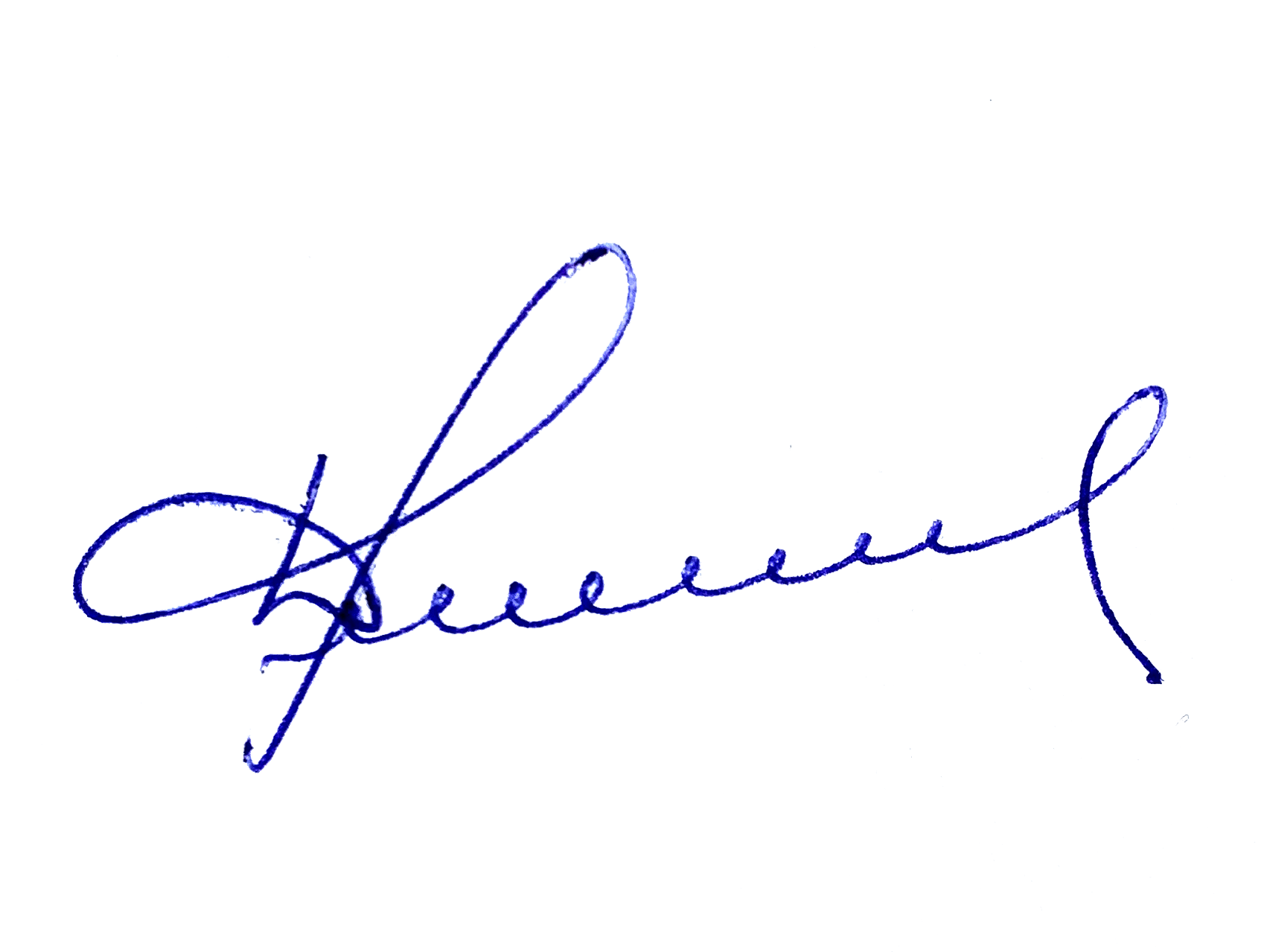 Код и наименование компетенцииКод и наименование индикаторадостижения компетенцииПланируемые результаты обучения по дисциплинеУК-1 Способен осуществлять поиск, критический анализ и синтез информации, применять системный подход для решения поставленных задачИД-УК-1.1 Анализ поставленной задач с выделением ее базовых составляющих. Определение, интерпретация и ранжирование информации, необходимой для решения поставленной задачи;ИД-УК-1.2 Использование системных связей и отношений между явлениями, процессами и объектами; методов поиска информации, ее системного и критического анализа при формировании собственных мнений, суждений, точек зренияГрамотно использует правила техники безопасности при выполнении химического эксперимента в лабораторных условиях;Демонстрирует навыки выполнения стандартных операций лабораторного химического эксперимента по предлагаемым методикам при решении практических задач;Применяет логико-методологический инструментарий при выборе методов разделения, очистки и идентификации химических соединений;Критически и самостоятельно осуществляет выбор лабораторной химической посуды, нагревательных и перемешивающих устройств для проведении химического эксперимента в лабораторных условиях;  Использует знания о теоретических основах процессов разделение и очистка химических веществ при проведении химического эксперимента;Грамотно использует навыки научно-теоретического подхода к решению задач профессиональной направленности и практического их использования в дальнейшей профессиональной деятельности.по очной форме обучения – 3з.е.108час.Структура и объем дисциплиныСтруктура и объем дисциплиныСтруктура и объем дисциплиныСтруктура и объем дисциплиныСтруктура и объем дисциплиныСтруктура и объем дисциплиныСтруктура и объем дисциплиныСтруктура и объем дисциплиныСтруктура и объем дисциплиныСтруктура и объем дисциплиныОбъем дисциплины по семестрамформа промежуточной аттестациивсего, часКонтактная аудиторная работа, часКонтактная аудиторная работа, часКонтактная аудиторная работа, часКонтактная аудиторная работа, часСамостоятельная работа обучающегося, часСамостоятельная работа обучающегося, часСамостоятельная работа обучающегося, часОбъем дисциплины по семестрамформа промежуточной аттестациивсего, часлекции, часпрактические занятия, часлабораторные занятия, часпрактическая подготовка, часкурсовая работа/курсовой проектсамостоятельная работа обучающегося, часпромежуточная аттестация, час3 семестрзачет108343440Всего:зачет108343440Планируемые (контролируемые) результаты освоения: код(ы) формируемой(ых) компетенции(й) и индикаторов достижения компетенцийНаименование разделов, тем;форма(ы) промежуточной аттестацииВиды учебной работыВиды учебной работыВиды учебной работыВиды учебной работыВиды учебной работыВиды учебной работыВиды учебной работыСамостоятельная работа, часСамостоятельная работа, часВиды и формы контрольных мероприятий, обеспечивающие по совокупности текущий контроль успеваемости;формы промежуточного контроля успеваемостиПланируемые (контролируемые) результаты освоения: код(ы) формируемой(ых) компетенции(й) и индикаторов достижения компетенцийНаименование разделов, тем;форма(ы) промежуточной аттестацииКонтактная работаКонтактная работаКонтактная работаКонтактная работаКонтактная работаКонтактная работаКонтактная работаСамостоятельная работа, часСамостоятельная работа, часВиды и формы контрольных мероприятий, обеспечивающие по совокупности текущий контроль успеваемости;формы промежуточного контроля успеваемостиПланируемые (контролируемые) результаты освоения: код(ы) формируемой(ых) компетенции(й) и индикаторов достижения компетенцийНаименование разделов, тем;форма(ы) промежуточной аттестацииЛекции, часПрактические занятия, часПрактические занятия, часЛабораторные работы, часЛабораторные работы, часПрактическая подготовка, часПрактическая подготовка, часСамостоятельная работа, часСамостоятельная работа, часВиды и формы контрольных мероприятий, обеспечивающие по совокупности текущий контроль успеваемости;формы промежуточного контроля успеваемостиУК-1; ИД-УК-1.1ИД-УК-1.2Раздел I. Углеводороды1616161212Формы текущего контроля по разделу I: 1. Дискуссия2. Письменный отчет с результатами эксперимента и ответами на контрольные вопросыУК-1; ИД-УК-1.1ИД-УК-1.2Тема 1.1 Введение: основные понятия в органической химии. Номенклатура органических соединений.Лабораторная работа № 1.1 Техника безопасности и основные правила работы в химической лаборатории.Основные приемы и методы работы в лаборатории органической химии.22222Формы текущего контроля по разделу I: 1. Дискуссия2. Письменный отчет с результатами эксперимента и ответами на контрольные вопросыУК-1; ИД-УК-1.1ИД-УК-1.2Тема 1.2 Предельные углеводороды: алканы.Лабораторная работа № 1.2 Химические реактивы их классификация и степень чистоты.22222Формы текущего контроля по разделу I: 1. Дискуссия2. Письменный отчет с результатами эксперимента и ответами на контрольные вопросыУК-1; ИД-УК-1.1ИД-УК-1.2Тема 1.3 Непредельные углеводороды: алкены.Лабораторная работа № 1.3 Очистка твердых веществ: перекристаллизация, возгонка, эстракция. Сушка твердых веществ.44422Формы текущего контроля по разделу I: 1. Дискуссия2. Письменный отчет с результатами эксперимента и ответами на контрольные вопросыУК-1; ИД-УК-1.1ИД-УК-1.2Тема 1.4. Непредельные углеводороды: алкадиены.Лабораторная работа № 1.4. Химические свойства предельных углеводородов22222Формы текущего контроля по разделу I: 1. Дискуссия2. Письменный отчет с результатами эксперимента и ответами на контрольные вопросыУК-1; ИД-УК-1.1ИД-УК-1.2Тема 1.5. Непредельные углеводороды: алкины.Лабораторная работа № 1.5. Химические свойства непредельных углеводородов22222Формы текущего контроля по разделу I: 1. Дискуссия2. Письменный отчет с результатами эксперимента и ответами на контрольные вопросыУК-1; ИД-УК-1.1ИД-УК-1.2Тема 1.6. Циклические и ароматические углеводородыЛабораторная работа № 1.6. Химические свойства ароматических соединений44422Формы текущего контроля по разделу I: 1. Дискуссия2. Письменный отчет с результатами эксперимента и ответами на контрольные вопросыУК-1; ИД-УК-1.1ИД-УК-1.2Раздел II. Функциональные производные углеводородов 1818181010Формы текущего контроля по разделу II: 1. Дискуссия2. Письменный отчет с результатами эксперимента и ответами на контрольные вопросыУК-1; ИД-УК-1.1ИД-УК-1.2Тема 2.1 Галогенопроизводные углеводородовЛабораторная работа № 2.1. Химические свойства галогеналканов22222Формы текущего контроля по разделу II: 1. Дискуссия2. Письменный отчет с результатами эксперимента и ответами на контрольные вопросыУК-1; ИД-УК-1.1ИД-УК-1.2Тема 2.2 Кислородсодержащие органические соединения: спирты, фенолыЛабораторная работа № 2.2. Химические свойства спиртов, фенолов44442Формы текущего контроля по разделу II: 1. Дискуссия2. Письменный отчет с результатами эксперимента и ответами на контрольные вопросыУК-1; ИД-УК-1.1ИД-УК-1.2Тема 2.3. Кислородсодержащие органические соединения: альдегиды, кетоны.Лабораторная работа № 2.3. Химические свойства альдегидов, кетонов.44442Формы текущего контроля по разделу II: 1. Дискуссия2. Письменный отчет с результатами эксперимента и ответами на контрольные вопросыУК-1; ИД-УК-1.1ИД-УК-1.2Тема 2.4. Кислородсодержащие органические соединения: карбоновые кислоты и их производные.Лабораторная работа № 2.4. Химические свойства карбоновых кислот и их производных44442Формы текущего контроля по разделу II: 1. Дискуссия2. Письменный отчет с результатами эксперимента и ответами на контрольные вопросыУК-1; ИД-УК-1.1ИД-УК-1.2Тема 2.5. Природные растительные и животные жирыЛабораторная работа № 2.5. Синтез и идентификация органического соединения.44422Формы текущего контроля по разделу II: 1. Дискуссия2. Письменный отчет с результатами эксперимента и ответами на контрольные вопросыУК-1; ИД-УК-1.1ИД-УК-1.2Зачет 1818зачет проводится в устной форме по билетам согласно программе зачетаИТОГО за семестр3434344040№ ппНаименование раздела и темы дисциплиныСодержание раздела (темы)Раздел IРаздел I. УглеводородыРаздел I. УглеводородыТема 1.1 Введение: основные понятия в органической химии. Номенклатура органических соединений.Тема 1.2 Предельные углеводороды: алканы.Тема 1.3 Непредельные углеводороды: алкены.Тема 1.4. Непредельные углеводороды: алкадиены.Тема 1.5. Непредельные углеводороды: алкины.Тема 1.6. Циклические и ароматические углеводородыВведениеПредмет органической химии. Причины выделения органической химии в самостоятельную науку. Значение органической химии в жизни человека, в легкой промышленности. Основные положения теории химического строения. Понятие о различных видах изомерии органических соединений. Типы химических связей и их характеристики. Классификация органических соединений по характеру углеродного скелета и функциональным группам. Классификация органических реакций.АлканыОбщая формула. Гомологический ряд. Изомерия. Понятие о первичном, вторичном, третичном и четвертичном углеродных атомах. Алкильные радикалы. Номенклатура алканов. Природные источники и промышленные способы получения алканов. Химические превращения в алканах. Реакции замещения: хлорирование, нитрование по Коновалову, введение сульфогруппы (сульфоокисление). Получение анионных ПАВ из алкансульфокислот. Реакции, приводящие к разрыву связей углерод-углерод: крекинг и пиролиз, гидрогенолиз, горение и каталитическое окисление. Дегидрирование и дегидроциклизация. Изомеризация.АлкеныОбщая формула. Гомологический ряд. Изомерия. Номенклатура. Получение в промышленности: дегидрирование алканов, крекинг и пиролиз алканов. Получение в лабораторных условиях: дегидрогалогенирование моногалогенопроизводных, дегидратация спиртов. Правило Зайцева. Химические свойства. Реакции присоединения: галогенов, водорода (гидрирование), галогеноводородов (гидрогалогенирование), воды (гидратация), серной кислоты. Правило Марковникова. Реакции окисления: горение, образование диолов, получение этиленоксида. Понятие об эпоксидных соединениях. Полимеризация алкенов. Понятие о мономерах, полимерах.АлкадиеныОбщая формула. Важнейшие алкадиены с сопряженными двойными связями – бутадиен-1,3 и изопрен. Получение из соответствующих алканов. Получение бутадиена-1,3 из этилового спирта – историческое значение этого синтеза. Особенности реакций присоединения к сопряженным алкадиенам (присоединение 1,2, 3,4 и 1,4). Полимеризация. Понятие о каучуках.АлкиныОбщая формула. Изомерия. Номенклатура. Общие способы получения: дегидрирование алканов и алкенов, дегидрогалогенирование вицинальных и геминальных дигалогенопроизводных (по правилу Зайцева). Получение ацетилена: пиролизом метана, гидратацией карбида кальция. Химические свойства. Реакции присоединения: галогенов, водорода (гидрирование), галогеноводородов, воды (реакция Кучерова). Правило Эльтекова. Реакции винилирования: получение винилхлорида, простых виниловых эфиров, винилацетата, винилцианида. Полимеры на основе этих соединений, поливиниловый спирт. Димеризация и тримеризация ацетилена. Реакции замещения: взаимодействие ацетилена с формальдегидом. Реакции окисления: горение.ЦиклоалканыХимические свойства, обусловленные прочностью циклов. Хлорирование, сульфоокисление и нитрование соединений с устойчивыми циклами. Разрыв малых циклов под действием галогенов, галогеноводородов и водорода. Окисление циклоалканов до двухосновных карбоновых кислот.Ароматические углеводородыОпределение. Классификация. Изомерия гомологов бензола. Номенклатура ароматических соединений. Химические свойства бензола. Реакции замещения: галогенирование, нитрование, сульфирование, алкилирование алкенами, галогеноалканами, спиртами, ацилирование галогенангидридами и ангидридами карбоновых кислот. Правила замещения в бензольном кольце. Активирующие и дезактивирующие орто- и пара-ориентанты, дезактивирующие мета-ориентанты. Окисление гомологов бензола до бензойной и фталевых кислот. Галогенирование и нитрование в боковую цепь. Получение стирола из этилбензола. Полистирол.Раздел II. Раздел II. Функциональные производные углеводородовРаздел II. Функциональные производные углеводородовТема 2.1 Галогенопроизводные углеводородовТема 2.2 Кислородсодержащие органические соединения: спирты, фенолыТема 2.3. Кислородсодержащие органические соединения: альдегиды, кетоны.Тема 2.4. Кислородсодержащие органические соединения: карбоновые кислоты и их производные.Тема 2.5. Природные растительные и животные жирыГалогенопроизводныеКлассификация: по характеру углеводородного радикала, характеру галогена, характеру углеродного атома, с которым связан галоген. Получение галогенопроизводных: галогенирование алканов, алкенов, алкинов, алкадиенов, аренов; гидрогалогенирование алкенов, алкинов, алкадиенов; замена гидроксильной группы спиртов на галоген: действие галогеноводородных кислот, хлорида фосфора (V), тионилхлорида; действие хлорида фосфора (V) на карбонильные соединения. Химические превращения в галогенопроизводных. Реакции алкилирования. Гидролиз моно-, ди- и тригалогенопроизводных – получение соответственно спиртов, карбонильных соединений, галогенангидридов карбоновых кислот и карбоновых кислот. Аммонолиз – получение аминов. Получение нитрилов карбоновых кислот, простых и сложных эфиров. Реакции дегидрогалогенирования – получение алкенов и алкинов.СпиртыКлассификация по характеру углеводородного радикала, количеству гидроксильных групп, характеру углеродного атома, с которым связана гидроксильная группа (первичные, вторичные и третичные спирты). Радикальная и систематическая номенклатура спиртов. Изомерия. Получение спиртов: гидратация алкенов, восстановление карбонильных соединений, гидролиз моногалогеноалканов. Химические превращения спиртов. Кислые свойства. Замена ОН-группы на галоген, аминогруппу. Взаимодействие спиртов с минеральными и карбоновыми кислотами (реакция этерификации). Внутримолекулярная и межмолекулярная дегидратация одноатомных спиртов. Дегидрирование и окисление спиртов. Получение карбоновых кислот оксосинтезом из спиртов. Представители двухатомных (этиленгликоль, бутандиол-1,4) и трехатомных спиртов (глицерин). Получение бутандиола-1,4 из ацетилена и формальдегида.ФенолыПолучение фенола из кумола, хлорбензола. Химические свойства фенола. Свойства гидроксильной группы в фенолах. Кислые свойства фенола. Сравнение кислых свойств фенола, спиртов, воды, угольной кислоты. Реакции фенола, проходящие по ОН-группе: реакции с карбоновой кислотой, ангидридом карбоновой кислоты, галогеноводородными кислотами, аммиаком, спиртами. Влияние гидроксильной группы на реакции бензольного кольца: нитрование, сульфирование, бромирование, алкилирование и ацилирование в кольцо.Альдегиды и кетоныОпределение. Гомологический ряд альдегидов жирного ряда. Номенклатура альдегидов по соответствующим кислотам и систематическая номенклатура. Номенклатура кетонов по радикалам и систематическая. Изомерия карбонильных соединений. Получение альдегидов и кетонов: из соответствующих спиртов дегидрированием или окислительным дегидрированием, гидролизом геминальных дигалогенопроизводных. Получение кетонов ацилированием ароматических соединений. Химические свойства альдегидов и кетонов. Взаимодействие карбонильных соединений: с синильной кислотой, аммиаком и первичными аминами, гидроксиламином, водородом, галогенидами фосфора (V). Взаимодействие альдегидов со спиртами – образование соответственно полуацеталей, ацеталей. Окисление альдегидов до соответствующих карбоновых кислот. Отдельные представители: формальдегид, ацетон, акролеин.Карбоновые кислоты и их производныеКлассификация кислот: по характеру углеводородного радикала, количеству карбоксильных групп. Тривиальная и систематическая номенклатура кислот. Общие способы получения кислот: окислением парафинов, спиртов и альдегидов, оксосинтезом из спиртов, омылением нитрилов. Получение ароматических кислот: окислением гомологов бензола. Химические свойства. Образование солей карбоновых кислот с металлами, оксидами, гидроксидами, аммиаком.Образование галогеноангидридов при действии на кислоты галогеноводородных кислот или тионилхлорида, а также при гидролизе геминальных тригалогенопроизводных. Применение галогеноангидридов для проведения реакций ацилирования: гидролиз, получение сложных эфиров, полных и неполных амидов, ацилирование в ароматическое кольцо.Ангидриды. Получение нагреванием карбоновых кислот с водоотнимающими средствами. Получение уксусного ангидрида из ацетата натрия и хлористого ацетила в лаборатории. Химические свойства. Реакции ацилирования: взаимодействие ангидридов с водой, спиртами, аммиаком, аминами, фенолятом.Амиды. Получение ацилированием аммиака и аминов галогенангидридами и ангидридами кислот, дегидратацией аммонийных солей, неполным гидролизом нитрилов кислот. Химические свойства. Дегидратация амидов – образование нитрилов карбоновых кислот.Нитрилы. Получение алкилированием солей синильной кислоты галогенопроизводными, дегидратацией амидов. Химические свойства. Омыление нитрилов до амидов и карбоновых кислот. Восстановление нитрилов до первичных аминов.Сложные эфиры. Получение ацилированием спиртов галогенангидридами, ангидридами, карбоновыми кислотами (реакция этерификации). Химические свойства. Реакции гидролиза (омыление), аммонолиза, гидрогенолиза.Природные растительные и животные жиры. Высшие карбоновые кислоты, остатки которых входят в состав молекул жиров (стеариновая, маргариновая, пальмитиновая, олеиновая, линолевая, линоленовая). Переработка жиров. Омыление жиров (получение мыла), гидрогенолиз (получение высших спиртов и глицерина), аммонолиз (получение амидов высших кислот), гидрогенизация (получение твердого жира из растительных жиров).Акриловая и метакриловая кислоты и их производные (сложные эфиры, амиды, нитрилы) как источники получения полимерных материалов, применяемых в легкой промышленности.Двухосновные кислоты. Общность свойств с одноосновными кислотами. Адипиновая кислота как представитель дикарбоновых кислот, её получение из бутадиена-1,3 через 1,4-дихлорбутен-2, далее через динитрил; окислением циклогексана. Роль адипиновой кислоты в производстве полиамидов. Фталевые кислоты – получение окислением соответствующих ксилолов (орто-, пара- и мета-диметилбензола). Использование терефталевой кислоты в производстве лавсана. Использование диалкилфталатов в производстве полимерных материалов.использованиеЭО и ДОТиспользование ЭО и ДОТобъем, часвключение в учебный процесссмешанное обучениелекции34в соответствии с расписанием учебных занятий Уровни сформированности компетенции(-й)Итоговое количество балловв 100-балльной системепо результатам текущей и промежуточной аттестацииОценка в пятибалльной системепо результатам текущей и промежуточной аттестацииПоказатели уровня сформированности Показатели уровня сформированности Показатели уровня сформированности Уровни сформированности компетенции(-й)Итоговое количество балловв 100-балльной системепо результатам текущей и промежуточной аттестацииОценка в пятибалльной системепо результатам текущей и промежуточной аттестацииуниверсальной(-ых) компетенции(-й)общепрофессиональной(-ых) компетенцийпрофессиональной(-ых)компетенции(-й)Уровни сформированности компетенции(-й)Итоговое количество балловв 100-балльной системепо результатам текущей и промежуточной аттестацииОценка в пятибалльной системепо результатам текущей и промежуточной аттестацииУК-1; ИД-УК-1.1ИД-УК-1.2высокийотличноОбучающийся:- показывает четкие системные знания правила техники безопасности при выполнении химического эксперимента в лабораторных условиях;- показывает четкие системные знания классов органических соединений, их строение, физические и химические свойства.- демонстрирует навыки выполнения стандартных операций лабораторного химического эксперимента по предлагаемым методикам при решении практических задач;- исчерпывающе и логически стройно излагает логико-методологический инструментарий при выборе методов разделения, очистки и идентификации химических соединений;- критически и самостоятельно осуществляет выбор лабораторной химической посуды, нагревательных и перемешивающих устройств для проведении химического эксперимента в лабораторных условиях;- даёт четкую оценку проведенного синтеза и качества полученного органического соединения;- анализирует и оценивает связь между свойствами органических соединений с возможностью их использования в химической технологии;- демонстрирует навыки научно-теоретического подхода к решению задач профессиональной направленности и практического их использования в дальнейшей профессиональной деятельности.повышенныйхорошоОбучающийся:- показывает четкие системные знания правила техники безопасности при выполнении химического эксперимента в лабораторных условиях, допускает единичные негрубые ошибки;- показывает четкие системные знания классов органических соединений, их строение, физические и химические свойства, допускает единичные негрубые ошибки;.- демонстрирует навыки выполнения стандартных операций лабораторного химического эксперимента по предлагаемым методикам при решении практических задач;- исчерпывающе и логически стройно излагает логико-методологический инструментарий при выборе методов разделения, очистки и идентификации химических соединений;- критически и самостоятельно осуществляет выбор лабораторной химической посуды, нагревательных и перемешивающих устройств для проведении химического эксперимента в лабораторных условиях, допускает единичные негрубые ошибки;- даёт четкую оценку проведенного синтеза и качества полученного органического соединения, допускает единичные негрубые ошибки;- анализирует и оценивает связь между свойствами органических соединений с возможностью их использования в химической технологии;- демонстрирует навыки научно-теоретического подхода к решению задач профессиональной направленности и практического их использования в дальнейшей профессиональной деятельности.базовыйудовлетворительноОбучающийся:- с неточностями излагает знания и представления о правилах техники безопасности при выполнении химического эксперимента в лабораторных условиях;- с неточностями излагает знания классов органических соединений, их строение, физические и химические свойства;- демонстрирует фрагментарные навыки выполнения стандартных операций лабораторного химического эксперимента по предлагаемым методикам при решении практических задач;- испытывает серьёзные затруднения при выборе методов разделения, очистки и идентификации химических соединений;- испытывает серьёзные затруднения при выборе лабораторной химической посуды, нагревательных и перемешивающих устройств для проведении химического эксперимента в лабораторных условиях;- испытывает серьёзные затруднения при оценки синтеза и качества полученного органического соединения;- описывать в общих чертах связь между свойствами органических соединений и их использованием в химической технологии;- с трудом демонстрирует навыки научно-теоретического подхода к решению задач профессиональной направленности и практического их использования в дальнейшей профессиональной деятельности.низкийнеудовлетворительноОбучающийся:- испытывает серьёзные затруднения при изложении знаний правила техники безопасности при выполнении химического эксперимента в лабораторных условиях;- испытывает серьёзные затруднения при изложении знаний классов органических соединений, их строение, физические и химические свойства;демонстрирует фрагментарные навыки выполнения стандартных операций лабораторного химического эксперимента по предлагаемым методикам при решении практических задач, допускает грубые ошибки при его изложении на занятиях и в ходе промежуточной аттестации;- испытывает серьёзные затруднения при выборе методов разделения, очистки и идентификации химических соединений, не владеет необходимыми для этого навыками и приёмами;- испытывает серьёзные затруднения при выборе лабораторной химической посуды, нагревательных и перемешивающих устройств для проведении химического эксперимента в лабораторных условиях;- испытывает серьёзные затруднения при оценки синтеза и качества полученного органического соединения;- с трудом демонстрирует связь между свойствами органических соединений и их использованием в химической технологии;- с трудом демонстрирует навыки научно-теоретического подхода к решению задач профессиональной направленности и практического их использования в дальнейшей профессиональной деятельности.Обучающийся:- испытывает серьёзные затруднения при изложении знаний правила техники безопасности при выполнении химического эксперимента в лабораторных условиях;- испытывает серьёзные затруднения при изложении знаний классов органических соединений, их строение, физические и химические свойства;демонстрирует фрагментарные навыки выполнения стандартных операций лабораторного химического эксперимента по предлагаемым методикам при решении практических задач, допускает грубые ошибки при его изложении на занятиях и в ходе промежуточной аттестации;- испытывает серьёзные затруднения при выборе методов разделения, очистки и идентификации химических соединений, не владеет необходимыми для этого навыками и приёмами;- испытывает серьёзные затруднения при выборе лабораторной химической посуды, нагревательных и перемешивающих устройств для проведении химического эксперимента в лабораторных условиях;- испытывает серьёзные затруднения при оценки синтеза и качества полученного органического соединения;- с трудом демонстрирует связь между свойствами органических соединений и их использованием в химической технологии;- с трудом демонстрирует навыки научно-теоретического подхода к решению задач профессиональной направленности и практического их использования в дальнейшей профессиональной деятельности.Обучающийся:- испытывает серьёзные затруднения при изложении знаний правила техники безопасности при выполнении химического эксперимента в лабораторных условиях;- испытывает серьёзные затруднения при изложении знаний классов органических соединений, их строение, физические и химические свойства;демонстрирует фрагментарные навыки выполнения стандартных операций лабораторного химического эксперимента по предлагаемым методикам при решении практических задач, допускает грубые ошибки при его изложении на занятиях и в ходе промежуточной аттестации;- испытывает серьёзные затруднения при выборе методов разделения, очистки и идентификации химических соединений, не владеет необходимыми для этого навыками и приёмами;- испытывает серьёзные затруднения при выборе лабораторной химической посуды, нагревательных и перемешивающих устройств для проведении химического эксперимента в лабораторных условиях;- испытывает серьёзные затруднения при оценки синтеза и качества полученного органического соединения;- с трудом демонстрирует связь между свойствами органических соединений и их использованием в химической технологии;- с трудом демонстрирует навыки научно-теоретического подхода к решению задач профессиональной направленности и практического их использования в дальнейшей профессиональной деятельности.№ ппФормы текущего контроляПримеры типовых заданий1Вопросы к защите лабораторных работ по разделу «Техника безопасности и основные правила работы в химической лаборатории.Основные приемы и методы работы в лаборатории органической химии»Контрольные вопросы к защите лабораторных работ1. Приведите 5 общих правил поведения в химической лаборатории.2. Что следует предпринять, если в лаборатории возник очаг возгорания?3. Что следует предпринять, если в лаборатории разбили термометр?4. Приведите основные правила личной гигиены при работе с химическими соединениями5. Правила техники безопасности при работе со стеклянной и фарфоровой посудой. 6. Правила работы с концентрированными кислотами и твердыми щелочами. Правила приготовления растворов кислот и щелочей.7. Правила работы с электрическими плитками. Первая помощь при поражении электрическим током.8. Правила работы с легковоспламеняющимися жидкостями.9. Правила обращение со спиртовкой.10. Правила работы с щелочными металлами. 11. Основные правила работы с токсичными соединениями. Меры безопасности и первая помощь при отравлении.12. Какие действия следует предпринять при попадании в глаза щелочи или кислоты?13. Неотложная помощь при ожогах кислотами и щелочами.14. Первая помощь при термических и химических ожогах.2Вопросы к защите лабораторных работ по разделу «Химические реактивы их классификация и степень чистоты»Контрольные вопросы к защите лабораторных работ1. Что такое плотность вещества? 2. Как определяют плотность жидких веществ? 3. Как плотность жидких веществ зависит от температуры?4. Какой объем воды и H2SO4 (ω =  90%; ρ = 1,8144 г/мл) необходимо смешать чтобы приготовить 30 г 45%-ного раствора H2SO45. Рассчитайте, сколько нужно взять воды и твердой KOH, чтобы приготовить 50 мл 25,36 %-ного раствора KOH ρ = 1,240 г/мл.6. Определить массовую долю азотной кислоты в 10 молярном ее растворе, плотность которого 1,30 г/мл.3Вопросы к защите лабораторных работ по разделу «Очистка твердых веществ: перекристаллизация, возгонка, эстракция. Сушка твердых веществ»Контрольные вопросы к защите лабораторных работ1. На различии в каких свойствах соединений основана перегонка как метод разделения и очистки веществ?2. Что такое температура кипения и от чего она зависит? 3. Какой процесс называют простой перегонкой?4. C какой скоростью проводится перегонка? Когда следует ее заканчивать?5. По каким критериям судят о степени чистоты полученного препарата?6. На чем основан процесс сушки органических растворителей неорганическими осушителями. Какое соотношение между осушителем и осушающим раствором.7. Различие в каких свойствах твердых веществ лежит в основе перекристаллизации как метода очистки?8. На чем основан метод перекристаллизации.9. Какая посуда используется для проведения перекристаллизации? 10. Что такое возгонка, на чем она основана. 11. Что происходит при возгонке.12. Какие вещества подвергаются возгонке. 13. Какая температура называется температурой возгонки и как ее можно регулировать?14. Как нужно нагревать вещество при возгонке, чтобы избежать значительных потерь. 15. 7. В чем преимущества возгонки как метода очистки перед перекристаллизацией?Наименование оценочного средства (контрольно-оценочного мероприятия)Критерии оцениванияШкалы оцениванияНаименование оценочного средства (контрольно-оценочного мероприятия)Критерии оцениванияПятибалльная системаВопросы к защите лабораторных работРабота выполнена полностью. Нет ошибок в логических рассуждениях. Возможно наличие одной неточности или описки, не являющиеся следствием незнания или непонимания учебного материала. Обучающийся показал полный объем знаний, умений в освоении пройденных тем и применение их на практике.5Вопросы к защите лабораторных работРабота выполнена полностью, но обоснований шагов решения недостаточно. Допущена одна ошибка или два-три недочета.4Вопросы к защите лабораторных работДопущены более одной ошибки или более двух-трех недочетов.3Вопросы к защите лабораторных работРабота выполнена не полностью. Допущены грубые ошибки. 2Вопросы к защите лабораторных работРабота не выполнена.2Форма промежуточной аттестацииТиповые контрольные задания и иные материалыдля проведения промежуточной аттестации:Зачет в устной форме по билетамВариант 1Вариант 2Вариант 3 Форма промежуточной аттестацииКритерии оцениванияШкалы оцениванияНаименование оценочного средстваКритерии оцениванияПятибалльная системаЗачет: устный опросОбучающийся знает основные определения, последователен в изложении материала, демонстрирует базовые знания дисциплины, владеет необходимыми умениями и навыками при выполнении практических заданий.зачтеноЗачет: устный опросОбучающийся не знает основных определений, непоследователен и сбивчив в изложении материала, не обладает определенной системой знаний по дисциплине, не в полной мере владеет необходимыми умениями и навыками при выполнении практических заданий.не зачтеноФорма контроля100-балльная система Пятибалльная системаТекущий контроль:  - опросзачтено/не зачтеноПромежуточная аттестация зачётзачтено/не зачтеноИтого за дисциплину зачтено/не зачтено115035, г. Москва, ул. Садовническая, д. 35115035, г. Москва, ул. Садовническая, д. 35№ и наименование учебных аудиторий, лабораторий, мастерских, помещений предназначенных для практической подготовкиОснащенность учебных аудиторий, лабораторий, мастерских, помещений предназначенных для практической подготовки- учебная аудитория№ 462 для проведения занятий семинарского типа, групповых и индивидуальных консультаций, текущего контроля и промежуточной аттестации 115 посадочных мест, комплект учебной мебели, меловая доска, технические средства обучения, служащие для предоставления информации аудитории: экран настенный, проектор.- учебная аудитория № 755 - лаборатория для проведения занятий семинарского типа, групповых и индивидуальных консультаций, текущего контроля и промежуточной аттестацииХимические лаборатории кафедры органической химии, оборудованные вытяжной вентиляцией, лабораторными столами на 14 посадочных мест с подведённым  водопроводом и розетками электропитания, меловая доска. Лабораторные стенды, набор стеклянной лабораторной посуды, набор реактивов для проведения экспериментальных работ. Оборудование: нагревательные приборы (колбонагреватели, электроплитки), весы лабораторные, холодильник, горяче-воздушный стерилизатор, ротационный испаритель, ультротермостат, термостат.119071, г. Москва, ул. Малая Калужская, д.1, стр. 2119071, г. Москва, ул. Малая Калужская, д.1, стр. 2- помещение для самостоятельной работы студентов, аудитория 1217Аудитория компьютерный класс30 посадочных мест, оснащенных учебной мебелью и персональными компьютерами с доступом в интернет1)Windows 10 Pro x642)Microsoft office 20193)AutoCAD 20204)3ds Max 20205) Maya 20196) КОМПАС-3D 18.17)Visual Studio Pro 20198)Adobe Acrobat Reader DC9)1С: Предприятие 8 (8.3.15.1830) (клиент)10)WinRAR 5.9110)Kaspersky Endpoint Security 11.6.0.39411)Интернет-браузер Google ChromeНеобходимое оборудованиеПараметрыТехнические требованияПерсональный компьютер/ ноутбук/планшет,камера,микрофон, динамики, доступ в сеть ИнтернетВеб-браузерВерсия программного обеспечения не ниже: Chrome 72, Opera 59, Firefox 66, Edge 79, Яндекс.Браузер 19.3Персональный компьютер/ ноутбук/планшет,камера,микрофон, динамики, доступ в сеть ИнтернетОперационная системаВерсия программного обеспечения не ниже: Windows 7, macOS 10.12 «Sierra», LinuxПерсональный компьютер/ ноутбук/планшет,камера,микрофон, динамики, доступ в сеть ИнтернетВеб-камера640х480, 15 кадров/сПерсональный компьютер/ ноутбук/планшет,камера,микрофон, динамики, доступ в сеть ИнтернетМикрофонлюбойПерсональный компьютер/ ноутбук/планшет,камера,микрофон, динамики, доступ в сеть ИнтернетДинамики (колонки или наушники)любыеПерсональный компьютер/ ноутбук/планшет,камера,микрофон, динамики, доступ в сеть ИнтернетСеть (интернет)Постоянная скорость не менее 192 кБит/с№ п/пАвтор(ы)Наименование изданияВид издания (учебник, УП, МП и др.)ИздательствоГодизданияАдрес сайта ЭБСили электронного ресурса (заполняется для изданий в электронном виде)Количество экземпляров в библиотеке Университета10.1 Основная литература, в том числе электронные издания10.1 Основная литература, в том числе электронные издания10.1 Основная литература, в том числе электронные издания10.1 Основная литература, в том числе электронные издания10.1 Основная литература, в том числе электронные издания10.1 Основная литература, в том числе электронные издания10.1 Основная литература, в том числе электронные издания10.1 Основная литература, в том числе электронные издания1Закускин С.Г.,Крахина Н.Б.,Моисеева Л.В.,Репин А.Г.Основы экспериментаУчебное пособиеМ.: МГУДТ2012152А.А. Петров,Х.В. Бальян,А.Т. ТрощенкоОрганическая химияУчебник для вузовМ.: АльянС20021003А.И. АртеменкоОрганическая химияУчебник для вузовМ.: Высшая школа198744О.Ф. Гинзбург,А.А. ПетровПрактикум по органической химииУПМ.: Высшая школа19891010.2 Дополнительная литература, в том числе электронные издания 10.2 Дополнительная литература, в том числе электронные издания 10.2 Дополнительная литература, в том числе электронные издания 10.2 Дополнительная литература, в том числе электронные издания 10.2 Дополнительная литература, в том числе электронные издания 10.2 Дополнительная литература, в том числе электронные издания 10.2 Дополнительная литература, в том числе электронные издания 10.2 Дополнительная литература, в том числе электронные издания 1Степин Б.Д.Техника лабораторного эксперимента в химииУчебное пособиеМ.: Химия1999102Шарп Дж., Госни И., Роули А.Практикум по органической химии Учебное пособиеМ.: Химия199353Пожарский А.Ф., Гулевская А.В., Дябло О.В., Озерянский В.А.Практикум по органической химииУчебникРостов-на-Дону : Издательство ЮФУ2009https://znanium.com/catalog/product/556021-10.3 Методические материалы (указания, рекомендации по освоению дисциплины авторов РГУ им. А. Н. Косыгина)10.3 Методические материалы (указания, рекомендации по освоению дисциплины авторов РГУ им. А. Н. Косыгина)10.3 Методические материалы (указания, рекомендации по освоению дисциплины авторов РГУ им. А. Н. Косыгина)10.3 Методические материалы (указания, рекомендации по освоению дисциплины авторов РГУ им. А. Н. Косыгина)10.3 Методические материалы (указания, рекомендации по освоению дисциплины авторов РГУ им. А. Н. Косыгина)10.3 Методические материалы (указания, рекомендации по освоению дисциплины авторов РГУ им. А. Н. Косыгина)10.3 Методические материалы (указания, рекомендации по освоению дисциплины авторов РГУ им. А. Н. Косыгина)10.3 Методические материалы (указания, рекомендации по освоению дисциплины авторов РГУ им. А. Н. Косыгина)1Кузнецов Д.Н.Караваева Е.Б.Учебное пособие «Введение в технику химического Эксперимента. Конспект лекций»Учебное пособиеМ.: РГУ им. А. Н. Косыгина2022Локальная сеть университета152С.Г. .Закускин,А.Г. .Репин,И.Н. Бычкова,Л.В. Моисеева.Органическая химияУПМ.: МГУДТ201053Кузнецов Д.Н.Караваева Е.Б.Учебное пособие «Введение в технику химического эксперимента. Лабораторный практикум»Учебное пособиеМ.: РГУ им. А. Н. Косыгина2022Локальная сеть университета154А.Г. Репин,Л.В. Моисеева,Н.Б. КрахинаМетодические указания к лабораторному практикуму по органической химииУПМ.: МГУДТ200955В.И. Зволинский,К.И. Кобраков,В.К. Королев.Методические указания к самостоятельной работе по курсу "Органическая химия"МУМ.: МГТУ им. А.Н. Косыгина19995№ ппЭлектронные учебные издания, электронные образовательные ресурсыЭБС «Лань» http://www.e.lanbook.com/«Znanium.com» научно-издательского центра «Инфра-М» http://znanium.com/ Электронные издания «РГУ им. А.Н. Косыгина» на платформе ЭБС «Znanium.com» http://znanium.com/Профессиональные базы данных, информационные справочные системыМеждународная универсальная реферативная база данных Web of Science http://webofknowledge.com/Международная универсальная реферативная база данных  Scopus https://www.scopus.com База данных Organic Syntheses: http://www.orgsyn.org/База данных  ChemSynthesis: http://www.chemsynthesis.com/US Patent and Trademark Office (USPTO) http://patft.uspto.gov/BioMed Central http://www.biomedcentral.com№ ппНаименование лицензионного программного обеспеченияРеквизиты подтверждающего документаWindows 10 Pro, MS Office 2019 контракт № 18-ЭА-44-19 от 20.05.2019CorelDRAW Graphics Suite 2018 контракт № 18-ЭА-44-19 от 20.05.2019Adobe Creative Cloud 2018 all Apps (Photoshop, Lightroom, Illustrator, InDesign, XD, Premiere Pro, Acrobat Pro, Lightroom Classic, Bridge, Spark, Media Encoder, InCopy, Story Plus, Muse и др.) контракт № 18-ЭА-44-19 от 20.05.2019№ ппгод обновления РПДхарактер изменений/обновлений с указанием разделаномер протокола и дата заседания кафедры